NK3- 12  Physician orders for Clinical Trial Infusion Patient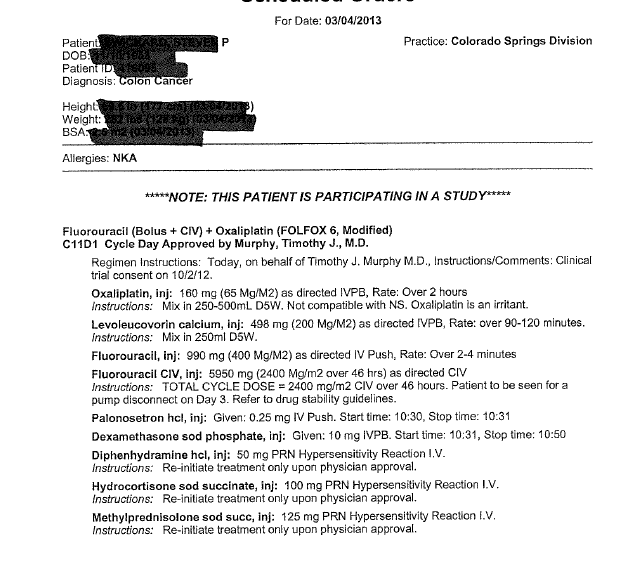 